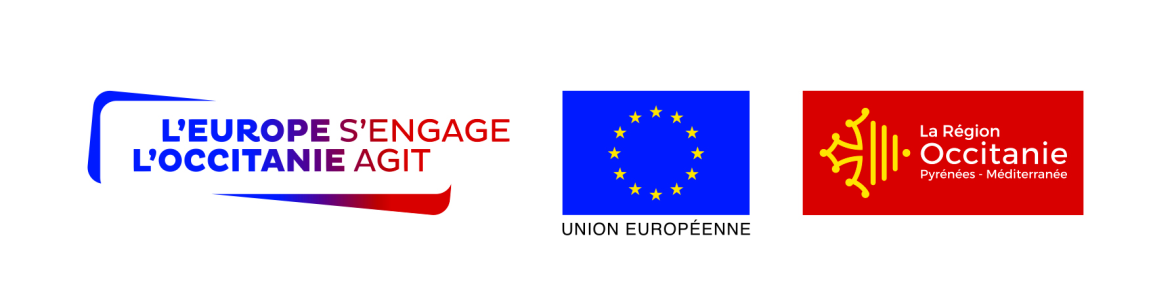 Petits investissements matériels réservés aux nouveaux exploitantsType d'opération n° 4.1.1 du Programme de Développement RuralLanguedoc Roussillon 2014-2020Déclaration de fin des travauxVeuillez transmettre l’original à votre Service Instructeur et conserver un exemplaire.Cadre réservé à l’administrationN° de dossier OSIRIS : ____________________________________________________________________Nom du bénéficiaire : ______________________________________________________________________Libellé de l’opération : _____________________________________________________________________Date limite de fin des travaux/de l'opération : |__|__|__|__|__|__|__|__| 